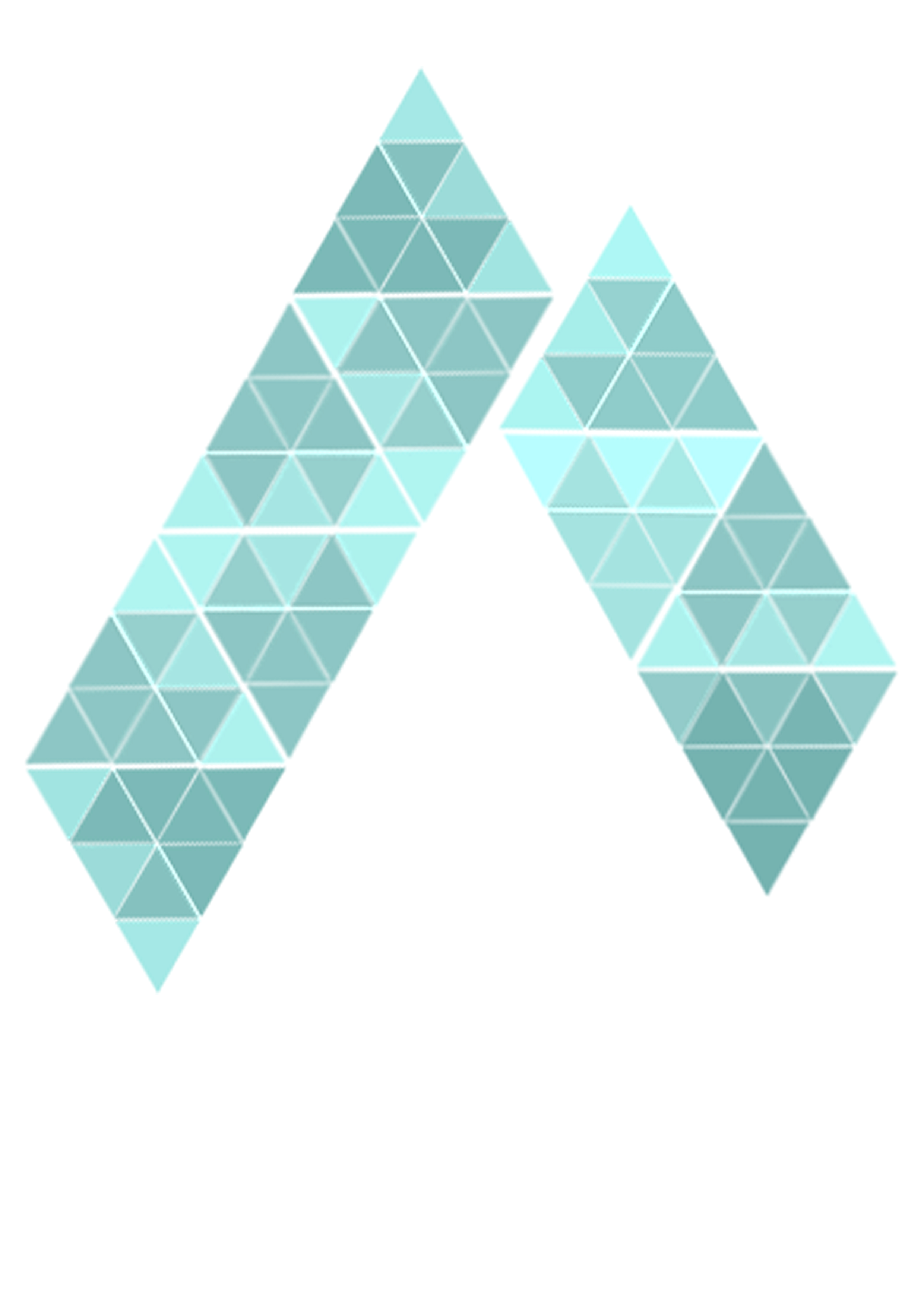 Ankita Arvindankitaa@alumni.cmu.eduwww.ankitaarvind.com201-622-8435OBJECTIVEFrom Architecture to Product Development, my interests span a spectrum of different scales, yet they organize themselves into a singular goal, which is to create useful & engaging experiences for people.SKILLSDesignUser Experience DesignUser ResearchDesign ThinkingDesign StrategyEmpathetic ideationRapid prototypingUsability testingInsight generationBusinessBusiness model innovationProduct DevelopmentSoftwarePhotoshopIndesignIllustratorSketchInvision (prototyping)Principle (prototyping)Microsoft Office suiteEXPERIENCEUX Strategist, Product Realization  |  New York  |  since April 2016Idea Couture, Cognizant Digital BusinessMy role is a bridge between Experience Strategy and Product Development – I fill the gap between deep insights and a market-ready product. Through Design Research and UX prototyping, I have contributed to the refinement of product concepts in insurance, retail and healthcare fields. I have also facilitated Design Thinking workshops & contributed to multiple project proposals.Associate Experience Designer  |  New York  |  2015-16 R/GAAs an Experience designer, I leveraged my strategic thinking and attention to detail in designing omni-channel experiences that were grounded in empathy for the user.Samsung+Rihanna Campaign: https://www.rga.com/work/case-studies/antidiaryWas accountable for the UX design and strategy for an interactive omni-channel campaign for Samsung and Rihanna, with immersive storytelling being the center of focus. SkillCloud: Co-lead UX designer and strategist for the design of an internal portfolio website. My core focus was on search and tagging systems and overall user research and user flows which helped shape the value proposition and functionality of the website. R/GA website: UX designer for R/GA’s re-branded website. Contributed towards all aspects of the interactivity and micro-interactions.Intern Architect  |   Chennai,India  |  2012-13R.Bhaskar ArchitectWorking directly under the principal architect, I led an apartment design project (which now stands in Adyar, Chennai) and also contributed on other projects towards concept development, architectural drawings, collaborating with structural and service teams and managed site visits.EDUCATIONMasters of Integrated Innovation for Products and Services  |  2014-15Carnegie Mellon UniversityLiftMate: Sponsored by a manufacturing startup, this product development effort was about improving the user experience of loading and unloading commercial vehicles by designing a human-centered lift mechanism. I was instrumental the experience strategy, concept development and pitching the design to the sponsors.Assitive Robots for Visually Impaired Travelers: In collaboration with CMU’s research group TechBridgeWorld, I led the user research (surveys, interviews, synthesis, insights) intended to understand human-robot interactions to aid visually impaired individuals navigate transit locations.Alex The Plane: I led the experience strategy and concept & interaction design for Alex the Plane, a location-based game for children in airports, essentially gamifying the airport experience.Bachelors of Architecture  |  2009-14MEASI Academy of Architecture, Anna University, Chennai